CEIP “VELÁZQUEZ”		Curso 2020/21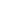 4 blocs de tamaño folio cuadrovía tipo Lamela 3 mm con margen y tapas duras (Matemáticas, Lengua, Ciencias Naturales y C.Sociales)5 carpetas tamaños folio de cartón1 paquete de 500 folios DIN A4 de 80 gr10 fundas de plásticoNuevo diccionario básico de la Lengua Española de ED. Santillana6 lápices,6 gomas, 2 sacapuntas con depósito.1 tijeras3 barras de pegamento grande3 lápices bicolor2 cajas de 18 colores de madera tipo Alpino1 regla de 15 cm (es conveniente que les quepa en el estuche)1 estuche ( solo para clase)1 agenda escolar1 bloc de dibujo de hojas grandes con margen interiorArchivador de cartón(En este archivador se guardarán todos los materiales).Sirve el del año pasado si está en buenas condiciones.MATERIAL SANITARIO1 gel hidroalcohólico 500ml1 mascarilla quirúrgica1 paquete de toallitas húmedas   INGLÉS  Editorial Macmillan “New Tiger”     Essential Activity Book 3 1 bloc  tamaño folio cuadrovía tipo Lamela de 3 mm con margen1 carpeta  tamaño folio de cartón                                         (Meter todo el material en la carpeta con su nombre)     EDUCACIÓN FÍSICA      Neceser con aseo        Por favor se ruega que venga todo el material con el nombre puesto.        Si hubiera algún material adicional se avisará a principio de curso. Sería conveniente que su hij@  tuviese un dispositivo ( tableta, portátil...) para facilitar el  posible trabajo online para el  curso próximo y siguientes.